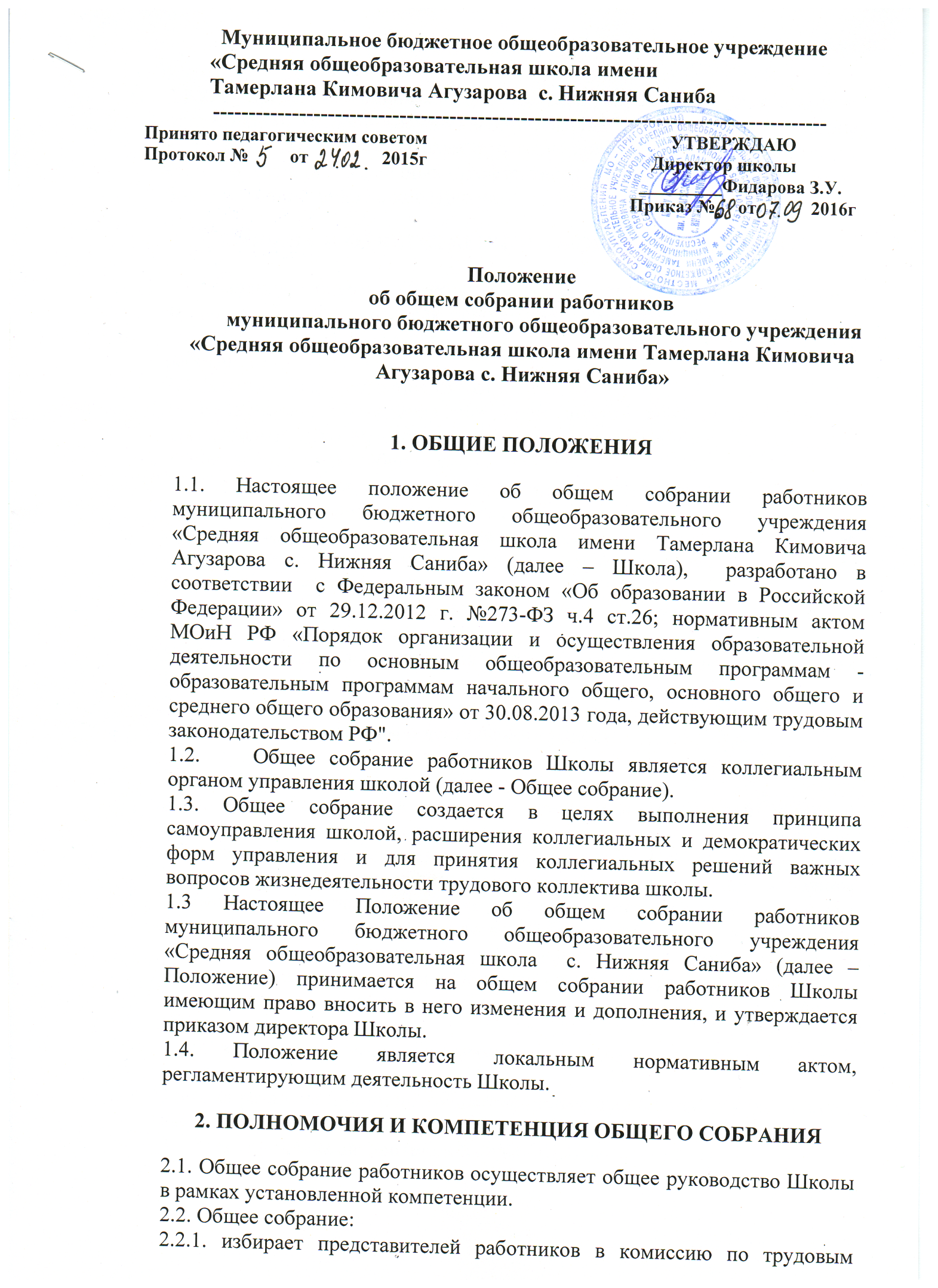  спорам;2.2.2. определяет тайным голосованием первичную профсоюзную организацию, которой поручает формирование представительного органа на переговорах с работодателем при заключении коллективного договора, если ни одна из первичных профсоюзных организаций не объединяет более половины работников Школы.3. ПРАВА И ОТВЕТСТВЕННОСТЬ ОБЩЕГО СОБРАНИЯ3.1. Решения Общего собрания, принятые в пределах его компетенции являются обязательными для исполнения всеми работниками Школы. О решениях, принятых Общим собранием, ставятся в известность все работники.3.2. Члены Общего собрания имеют право:3.2.1.требовать обсуждения вне плана любого вопроса, касающегося деятельности Школы, если предложение поддержит более одной трети членов всего состава Общего собрания;3.2.2.вносить предложения по корректировке плана мероприятий Школы, по совершенствованию работы Школы, по развитию материальной базы;3.2.3.присутствовать и принимать участие в обсуждении вопросов совершенствования организации образовательного процесса на заседаниях педагогического совета;3.2.4.заслушивать и принимать участие в обсуждении отчетов о деятельности органов самоуправления;3.2.5.участвовать в организации и проведении различных мероприятий Школы; 3.2.6.совместно с директором Школы готовить информационные и аналитические материалы о деятельности Школы.3.3. Общее собрание несет ответственность:3.3.1.за соблюдение в процессе осуществления школой уставной деятельности законодательства Российской Федерации об образовании;3.3.2.за соблюдение гарантий прав участников образовательного процесса;3.3.3.за педагогически целесообразный выбор и реализацию в полном объеме общеобразовательных программ в соответствии с учебным планом и календарным графиком, качеством образования своих выпускников, соответствие образования федеральным государственным образовательным стандартам и Образовательной программе Школы;3.3.4.за жизнь и здоровье обучающихся и работников Школы во время образовательного процесса;3.3.5.за компетентность принимаемых организационно-управленческих решений;3.3.6.за развитие принципов общественно-государственного управления и самоуправления в Школе;3.3.7.за упрочение авторитета и имиджа Школы.4. ФУНКЦИИ ОБЩЕГО СОБРАНИЯ4.1. Общее собрание: 4.1.1. обсуждает и рекомендует к утверждению проект коллективного договора, правила внутреннего трудового распорядка школы;
4.1.2. обсуждает вопросы трудовой дисциплины в Школе и мероприятия по ее укреплению, рассматривает факты нарушения трудовой дисциплины работниками Школы;4.1.3. обсуждает и рекомендует к утверждению Положение об оплате труда работников школы;4.1.4. рассматривает вопросы охраны и безопасности условий труда работников, охраны жизни и здоровья обучающихся;4.1.5. вносит предложения по улучшению финансово-хозяйственной деятельности учреждения;4.1.6. определяет порядок и условия предоставления социальных гарантий и льгот в пределах компетенции Школы;4.1.7. вносит предложения в договор о взаимоотношениях между работниками и работодателем, в соответствии с законодательством РФ;4.1.8. знакомится с итоговыми документами по проверке государственными и муниципальными органами деятельности школы и заслушивает администрацию о выполнении мероприятий по устранению недостатков в работе;4.1.9. при необходимости рассматривает и обсуждает вопросы работы с родителями (законными представителями) учащихся, решения управляющего  совета Школы;4.1.10. в рамках действующего законодательства принимает необходимые меры, ограждающие педагогических и других работников, администрацию от необоснованного вмешательства в их профессиональную деятельность, ограничения самостоятельности трудового коллектива. 4.2. Выходит с предложениями по этим вопросам в общественные организации, государственные и муниципальные органы управления образованием, органы прокуратуры, общественные объединения.
5. СОСТАВ ОБЩЕГО СОБРАНИЯ5.1. В состав общего собрания входят все работники Школы.
5.2 .На заседание общего собрания могут быть приглашены представители Учредителя, общественных организаций, органов муниципального и государственного управления. Лица, приглашенные на собрание, пользуются правом совещательного голоса, могут вносить предложения и заявления, участвовать в обсуждении вопросов, находящихся в их компетенции.
5.3. Руководит общим собранием Председатель – директор  Школы. Открытым голосованием избирается секретарь сроком на один учебный  год, которые выполняют свои обязанности на общественных началах. 
5.3. Председатель общего собрания:организует деятельность общего собрания; информирует членов трудового коллектива о предстоящем заседании не менее чем за 30 дней до его проведения; организует подготовку и проведение заседания;определяет повестку дня; контролирует выполнение решений.5.4. Общее собрание собирается не реже 2  раза в календарный год.
5.5. Общее собрание считается правомочным, если на нем присутствует не менее ¾ членов трудового коллектива.5.6. Решение общего собрания по другим вопросам принимается открытым голосованием. Решение общего собрания считается принятым, если за него проголосовало не менее 51% присутствующих.5.7. Решение общего собрания обязательно для исполнения всех членовтрудового коллектива.6. ДЕЛОПРОИЗВОДСТВО ОБЩЕГО СОБРАНИЯ6.1.Заседания общего собрания оформляются протоколом.6.2.В книге протоколов фиксируются:дата проведения;количественное присутствие (отсутствие) членов трудового коллектива;приглашенные (ФИО, должность);повестка дня; ход обсуждения вопросов;предложения, рекомендации и замечания членов трудового коллектива и приглашенных лиц;решение.
6.3.Протоколы подписываются председателем и секретарём общего собрания.
6.4.Нумерация протоколов ведётся от начала учебного года.
6.5.Книга протоколов общего собрания нумеруется постранично, прошнуровывается, скрепляется подписью директора  Школы и печатью.
6.6.Книга протоколов общего собрания включается в номенклатуру учреждения.7. Вступление в силу, внесение изменений и дополнений в настоящее положение7.1. Внесение поправок и изменений в Положение производится на заседании общего собрания работников Школы.7.2.Положение действительно до принятия новой редакции.